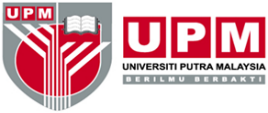 GARIS PANDUANPENGURUSAN SKIM BANTUAN UPM PRIHATIN @WAZAN__________________________________________________________________________TUJUANGaris Panduan ini dinamakan sebagai Garis Panduan Pengurusan Agihan Tabung Bantuan UPM PRIHATIN @WAZAN yang kemudiannya dikenali sebagai Skim Bantuan UPM PRIHATIN@WAZAN.1.2	Garis Panduan Skim Bantuan UPM PRIHATIN @WAZAN ini bertujuan untuk menjelaskan tatacara pengurusan bantuan berkenaan kepada warga UPM, dan pihak-pihak yang berkaitan. PengenalanSkim Bantuan UPM PRIHATIN @WAZAN merupakan inisiatif yang dibangunkan bagi membantu dan mengurangkan bebanan warga UPM, iaitu staf dan pelajar, serta komuniti luar yang menghadapi pelbagai masalah.Sumber Skim Bantuan UPM PRIHATIN @WAZAN bukanlah daripada sumbangan wakaf atau zakat. Justeru itu, dana ini boleh disalurkan kepada sesiapa sahaja yang berkeperluan dan layak, tanpa mengira sama ada penerima tersebut merupakan warga UPM, mahu pun komuniti luar.  UPM akan sentiasa melihat keperluan yang timbul dari semasa ke semasa bagi menyantuni pelajar, staf UPM dan komuniti luar yang mengalami kesukaran hidup. Objektif SKIM BANTUAN UPM PRIHATIN @WAZANDi antara objektif skim Bantuan UPM PRIHATIN @WAZAN ini adalah bertujuan untuk -Mempelbagaikan bentuk sumbangan dan bantuan di bawah pengurusan WAZAN, selain wakaf dan zakat;Menyegerakan bantuan kepada warga UPM serta komuniti luar yang memerlukannya;Meringankan tekanan serta beban kewangan mereka agar dapat meneruskan kehidupan dengan lebih tenang dan baik;Mempromosikan hebahan agihan manfaat berimpak tinggi yang berupaya meningkatkan reputasi pengurusan UPM PRIHATIN @WAZAN; danMenzahirkan keterlihatan peranan Pusat Pengurusan Wakaf, Zakat dan Endowmen (WAZAN), UPM dalam menyalurkan bantuan kewangan kepada mereka yang layak dan berhak. SUMBER KEWANGANSumbangan umum atau derma/sedekah daripada individu, syarikat atau organisasi;Sumbangan dalam bentuk penajaan program atau sebagainya; danSumbangan-sumbangan lain yang bersifat sukarela.Jawatankuasa TABUNG amanah upm PRIHATIN @wazanAhli Jawatankuasa Tabung Amanah UPM PRIHATIN @WAZAN terdiri daripada –Pengarah, Pusat Pengurusan Wakaf, Zakat dan Endowmen (WAZAN) - PengerusiKetua Pentadbiran (Hal Ehwal Pelajar) - AhliKetua Pentadbiran (Akademik dan Antarabangsa) – AhliKetua, Seksyen Pengurusan Dana Wakaf Ilmu (WAZAN) - AhliKetua, Seksyen Pentadbiran dan Kewangan (WAZAN) – AhliKetua, Bahagian Endowmen (WAZAN) - SetiausahaSkop dan Tanggungjawab –Merangka dasar/polisi berhubung Tabung UPM PRIHATIN@WAZAN;Menetapkan dan meluluskan kadar serta jenis agihan Tabung UPM PRIHATIN@WAZAN;Mengesahkan laporan Jawatankuasa Agihan sekurang-kurangnya sekali setahun;Mengkaji kesesuaian kadar dan jenis agihan dari semasa ke semasa;Membantu memantau aktiviti perbelanjaan dan memastikan segala pelaksanaan agihan dijalankan dengan efisyen serta efektif bagi memastikan kejayaannya;Menyediakan laporan keseluruhan dua (2) kali setahun; danMengadakan Mesyuarat Jawatankuasa Tabung UPM PRIHATIN @WAZAN secara berkala sekurang-kurangnya dua (2) kali setahun.JAWATANKUASA AGIHANAhli Jawatankuasa Agihan Tabung Amanah UPM Prihatin @ WAZAN terdiri daripada –Pengarah
Pusat Pengurusan Wakaf, Zakat dan Endowmen (WAZAN).Ketua, Bahagian Endowmen Pusat Pengurusan Wakaf, Zakat dan Endowmen (WAZAN).Ketua, Seksyen Pentadbiran dan KewanganPusat Pengurusan Wakaf, Zakat dan Endowmen (WAZAN).Pembantu Tadbir Kewangan, Seksyen Pentadbiran dan KewanganPusat Pengurusan Wakaf Zakat an Endowmen (WAZAN)atau Wakil Bursar.         Seorang kakitangan Pusat Pengurusan Wakaf, Zakat dan Endowmen (WAZAN) yang dilantik.Skop dan Tanggungjawab –Membuat semakan berdasarkan permohonan yang diterima;Meluluskan permohonan yang diterima; danMenyediakan laporan agihan bulanan Tabung UPM PRIHATIN @WAZAN.JENIS-JENIS BANTUANJenis-jenis bantuan di bawah skim Bantuan UPM PRIHATIN @WAZAN bagi adalah seperti di bawah:Bantuan Segera;Bantuan Bencana;Bantuan makanan atau barangan;Bantuan Pendidikan;Bantuan tajaan Latihan / Kursus, danBantuan-bantuan penajaan lain yang layak dipertimbangkan.KADAR BANTUAN * Melebihi kadar atau selain daripada bantuan di atas akan dibawa ke Mesyuarat Pengurusan WAZANSYARAT PERMOHONANPermohonan boleh dibuat dengan menghantar surat permohonan kepada Pengarah Pusat, Pengurusan Wakaf, Zakat dan Endowmen (WAZAN). Permohonan juga boleh dibuat dengan mengisi borang permohonan jika memenuhi syarat-syarat seperti di bawah, Terbuka kepada staf dan pelajar UPM, serta komuniti luar;Memajukan borang permohonan berserta dokumen-dokumen sokongan yang berkaitan; danSemua dokumen yang dilampirkan hendaklah disahkan benar.PANDUAN PERMOHONANKategori permohonan:*Permohonan secara individu boleh mendapatkan borang permohonan di Pejabat Am WAZAN atau melalui laman sesawang www.wazan.upm.edu.my dan seterusnya memajukan borang permohonan yang telah lengkap diisi beserta dokumen sokongan yang telah disahkan seperti berikut -10.1.1 StafSalinan kad pengenalanSalinan kad stafSalinan slip gaji / surat pengesahan pendapatan staf dan pasanganSalinan maklumat akaun bankSurat permohonan (jika berkaitan)10.1.2	PelajarSalinan kad pengenalanSalinan kad matrikSalinan slip gaji / surat pengesahan pendapatan penjaga atau ketua keluargaSalinan maklumat akaun bankLejar pelajar (jika berkaitan)Surat permohonan (jika berkaitan)10.1.3	KomunitiSalinan kad pengenalanSalinan slip gaji / surat pengesahan pendapatan Salinan maklumat akaun bankSurat permohonan (jika berkaitan)PROSES PERMOHONAN DAN KELULUSANMenerima surat atau borang permohonan dan dokumen sokongan yang berkaitan daripada pemohon;Membuat semakan ke atas maklumat yang diisi di dalam permohonan dan dokumen sokongan yang dilampirkan;Melaksanakan siasatan atau temuduga secara ringkas bagi mendapatkan gambaran berkenaan permasalahan dan jenis bantuan yang diperlukan oleh pemohon; danKelulusan permohonan oleh Pengarah WAZAN melalui sokongan oleh Ketua, Bahagian Endowmen (tertakluk kepada baki tabung) dalam tempoh 14 hari bekerja dari tarikh dokumen lengkap diterima.12.0	PENGESAHAN DAN KELULUSAN PERMOHONANMenyemak dan menandatangani pengesahan secara fizikal ke atas dokumen permohonan yang hendak dipertimbangkan.Membuat keputusan sama ada memberi kelulusan ataupun menolak permohonan (gagal) atas justifikasi yang difikirkan tepat dan betul.Menetapkan dan meluluskan jumlah wang sebenar yang perlu diberi kepada pemohon.Bayaran secara tunai – Mendapatkan tanda tangan penerimaan daripada pemohon di ruang khas yang disediakan.Kelulusan permohonan akan dibawa dan dimaklumkan dalam Jawatankuasa Pengurusan WAZAN.13.0	BANTUAN DAN AGIHAN SEGERAJawatankuasa boleh memberi agihan segera kepada bantuan yang dianggap darurat, iaitu sekiranya tidak diberi akan menjejaskan kehidupan kepada penerima berkenaan. Sebagai contoh, keperluan makanan dalam kalangan pelajar semasa tempoh penularan COVID-19.Namun begitu, agihan ini adalah termasuk dalam kategori perbelanjaan atau bantuan darurat dan perlu mendapat kelulusan TBhg. Naib Canselor. PENUTUP Garis panduan skim Bantuan UPM PRIHATIN @WAZAN ini adalah sebagai panduan untuk mempertimbangkan serta meluluskan permohonan yang dimajukan kepada Jawatankuasa Pusat Pengurusan Wakaf, Zakat an Endowmen (WAZAN).Kemaskini pada 14 Disember 2022JENISBANTUANKETERANGANJUMLAH MINIMUM(RM)JUMLAHMAKSIMUM(RM)1 .Bantuan SegeraBantuan segera ialah bantuan kecemasan berupa wang tunai yang diberikan kepada mereka yang mengalami masalah kewangan.50.00150.002.Bantuan BencanaBantuan Bencana ialah bantuan berupa wang tunai yang diberikan kepada mereka yang mengalami bencana seperti banjir, rumah terbakar dan sebagainya.100.00500.003.Bantuan Keperluan AsasBantuan Keperluan Asas ialah bantuan dalam bentuk barangan kering seperti beras, gula, tepung, minyak masak dan sebagainya.50.00150.004.Bantuan PendidikanBantuan Pendidikan ialah bantuan wang tunai yang diberikan kepada mereka yang mengalami masalah kewangan untuk menampung sebarang kos pengajian, terutama kepada pelajar UPM.100.00500.005.Bantuan Tajaan Kursus/LatihanKeperluan Tajaan Kursus/Latihan ialah bantuan wang tunai yang diberikan kepada mereka yang mengalami masalah kewangan untuk mengikuti kursus atau latihan, terutamanya kepada warga UPM.100.00500.006.Bantuan penajaanBantuan berasaskan hasrat penaja seperti sumbangan covid, sumbangan yuran pengajian dan sebagainya.(tertakluk kepada hasrat penyumbang)(tertakluk kepada hasrat penyumbang)KategoriKaedah PermohonanIndividu*Pemohon perlu mengisi borang bantuan WAZAN yang disediakanBerkelompokPemohon perlu menyediakan surat permohonan dan  disahkan oleh Penyelia/ Jabatan/ PTJ serta mengemukakan keperluan permohonan/ dokumen yang berkaitan (sekiranya diperlukan)